Exposition sur le Niger - Economie et sociétéRéalisée par les élèves de 1ère ES – salle 4 – 
Un beau travail réalisé avec beaucoup d'enthousiasme de la part des élèves. 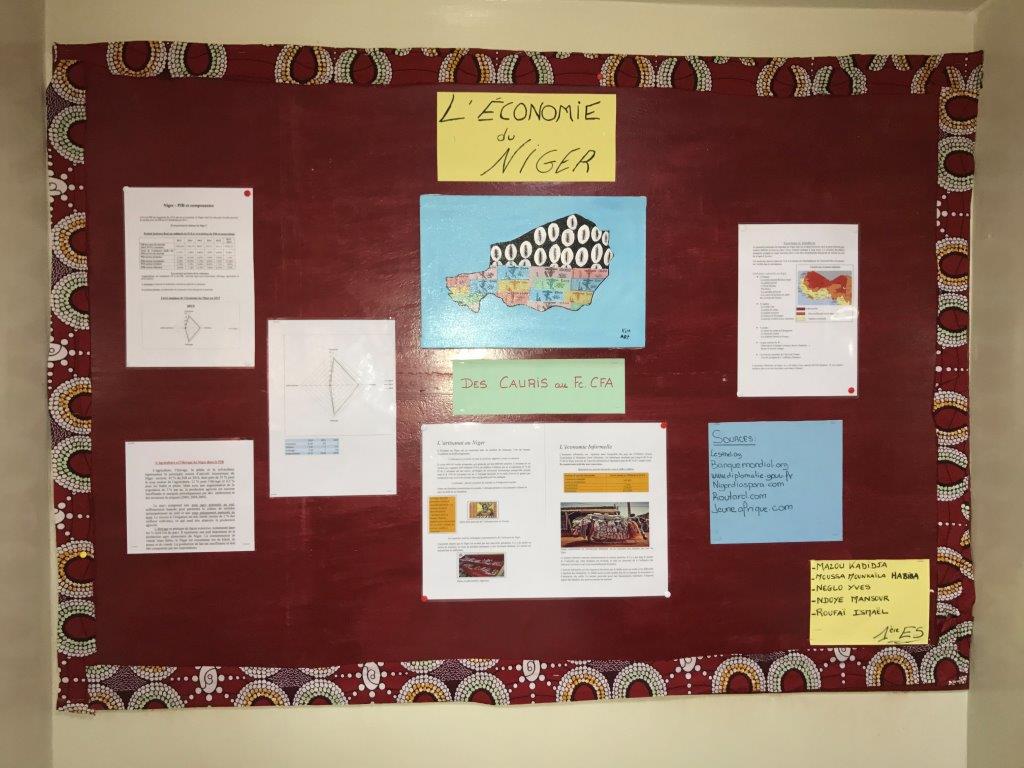 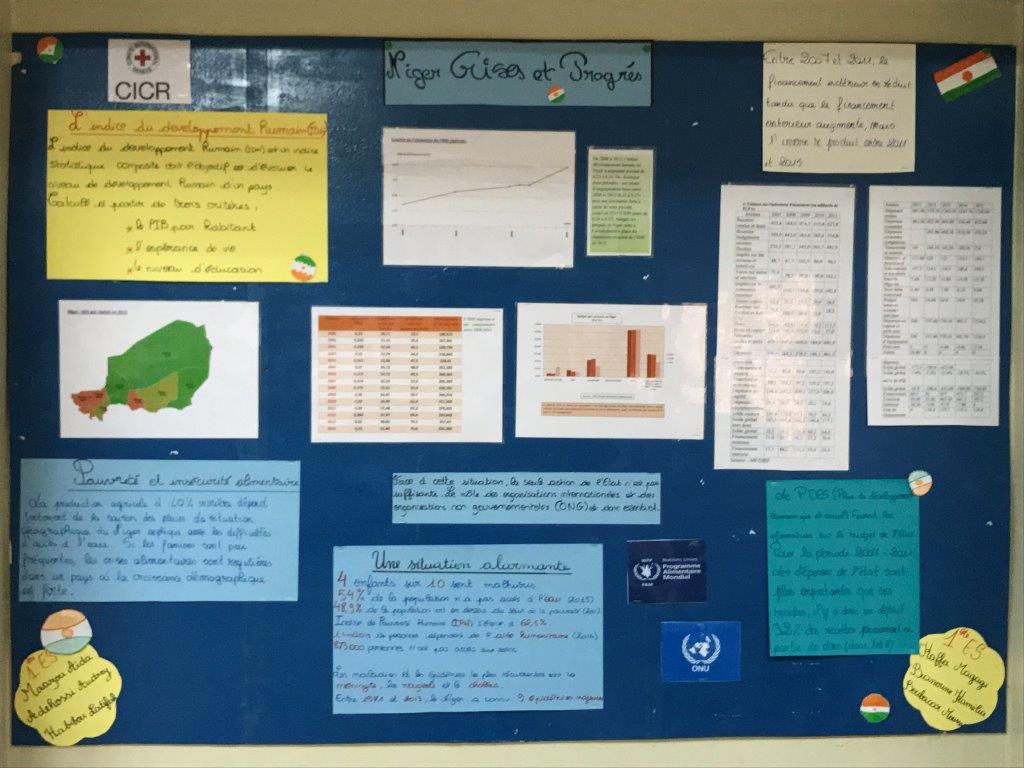 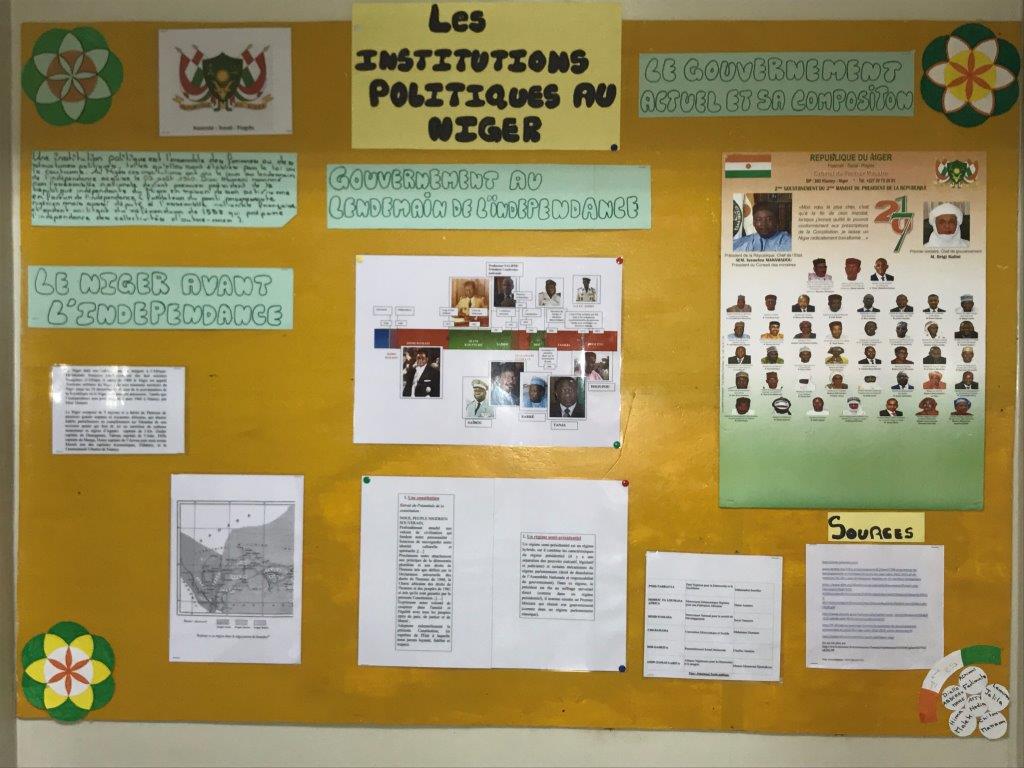 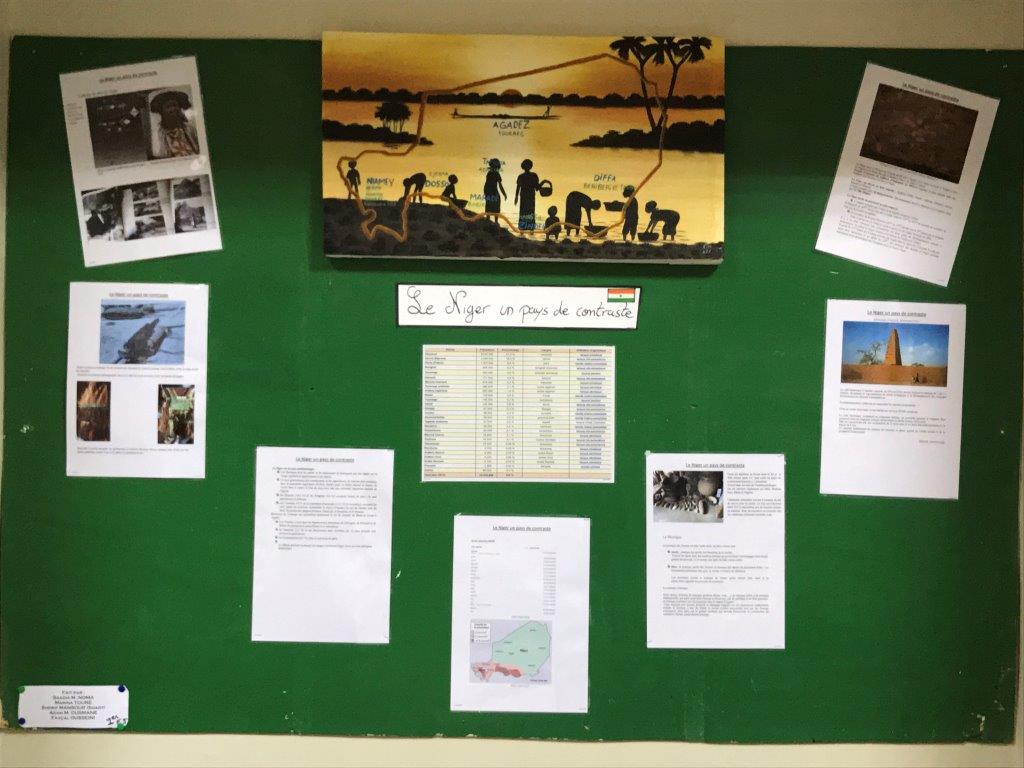 